DESCRIPTION OF THE HARDWARE SETUPCircuit connections:The purpose was to implement the circuit in the figure by using two NAND gates to generate 1 output from 3 different inputs according to a required logic expression.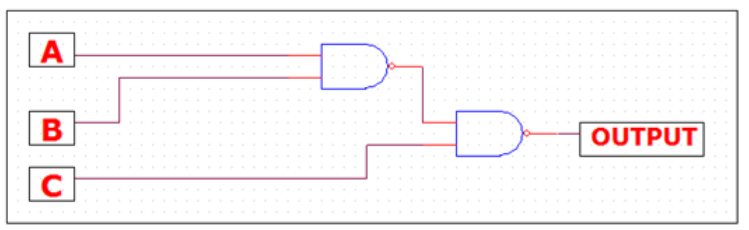 Figure 1 circuit diagramAccording to the figure, A and B are connected to the input of the first NAND gate. Their output along with C are connected to another NAND gate which give the final output of the circuit.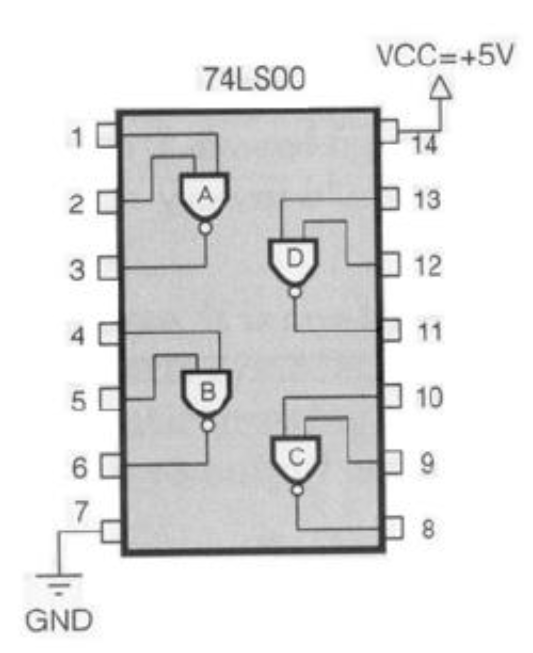 The IC 74LS00 (NAND chip) is placed on the breadboard. (figure 3)1 and 2 are the inputs of the NAND gate A.Output of A and C are connected to the 9 and 10 inputs of the NAND gate C.The output of C is the final output of the digital circuit.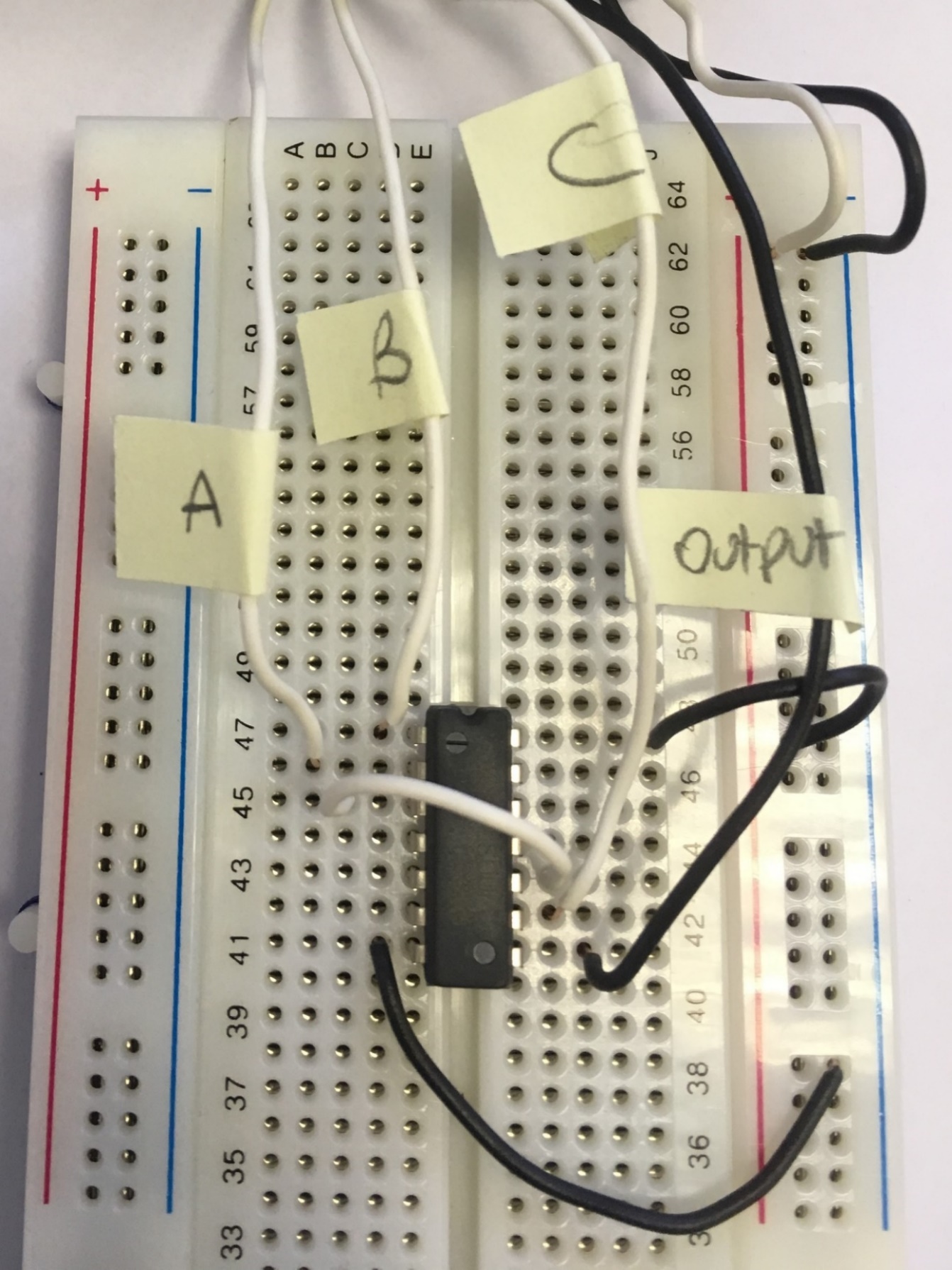 Connections between MyDAQ acquisition board and the circuit: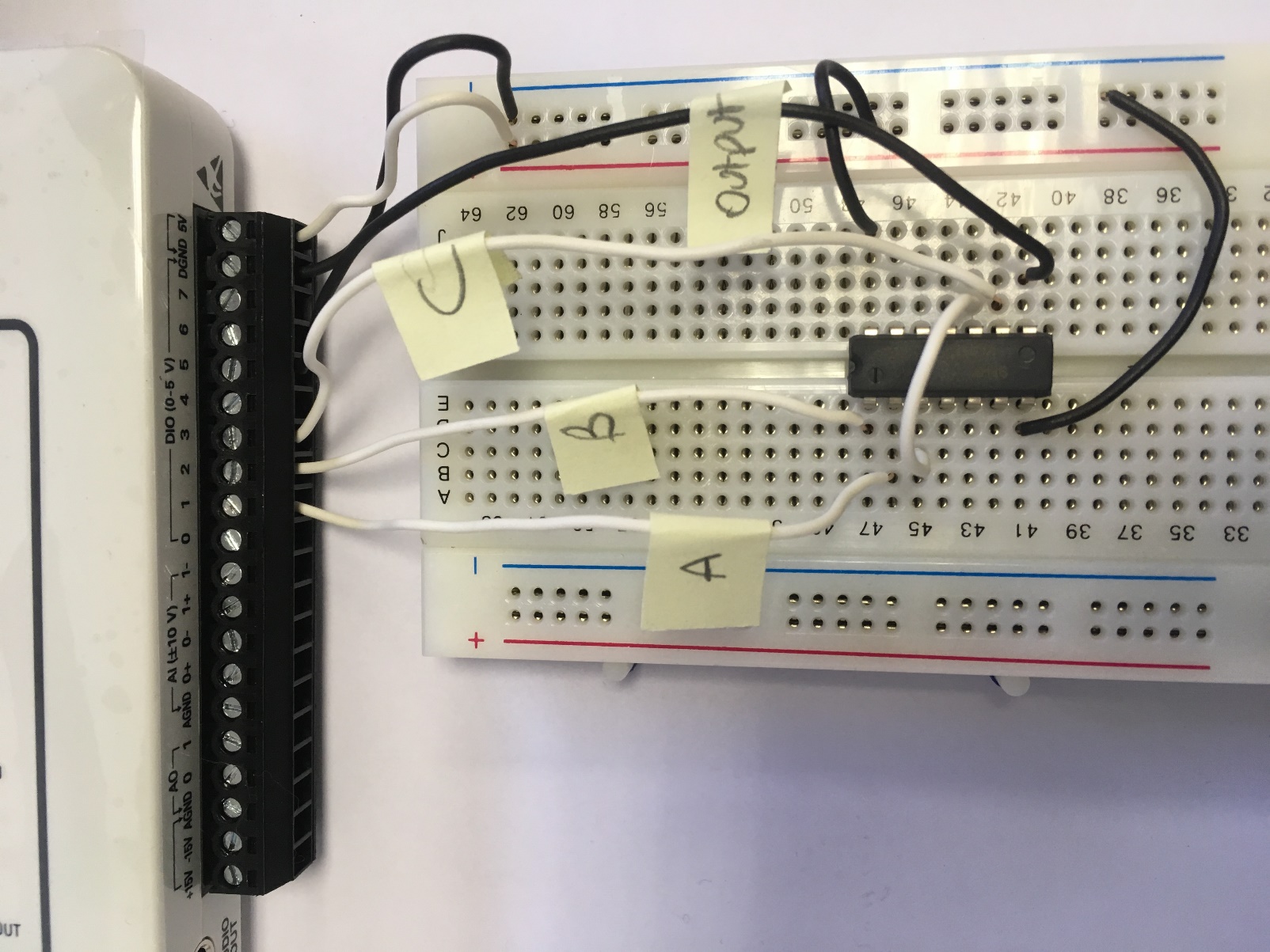 Input and output lines:Connect pin 7 of the chip to the ground in the MyDAQ.Connect pin 14 of the chip to the VCC 5 V of the MyDAQ.Lines 1,2, and 3 are used as digital outputs in the MyDAQ while line 5 is used as digital input.Connect digital output 1 of the MyDAQ to pin 2 of the chip.Connect digital output 2 of the MyDAQ to pin 1 of the chip.Connect digital output 3 of the MyDAQ to pin 9 of the chip.Connect digital input 5 of the MyDAQ to pin 8 of the chip.Photo depicting hardware setup and connections: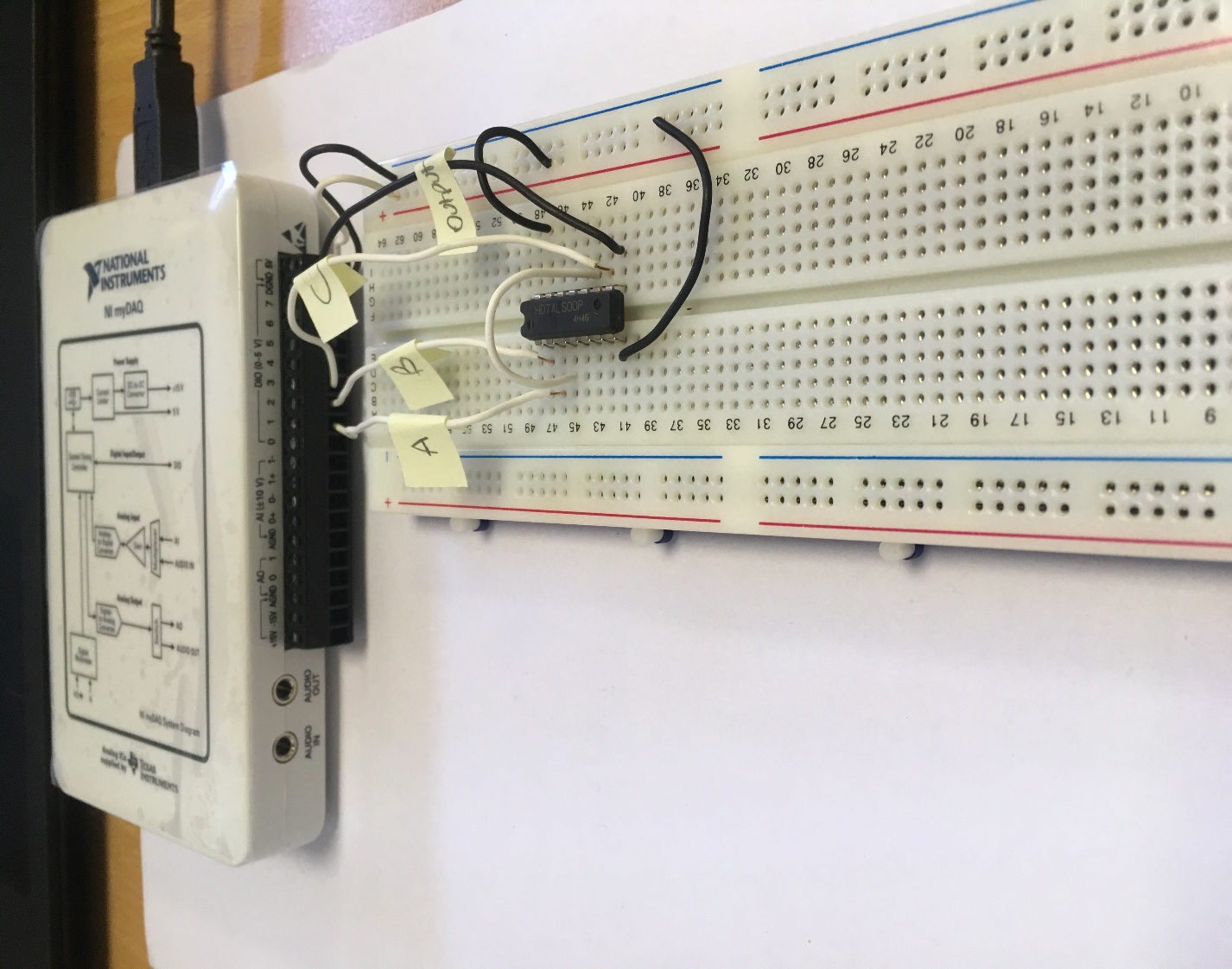 DESCRIPTION OF THE SOFTWARE SETUPModules used and configurations:Connect the MyDAQ to the PC, NI ELVISmx Instrument Launcher will start automatically: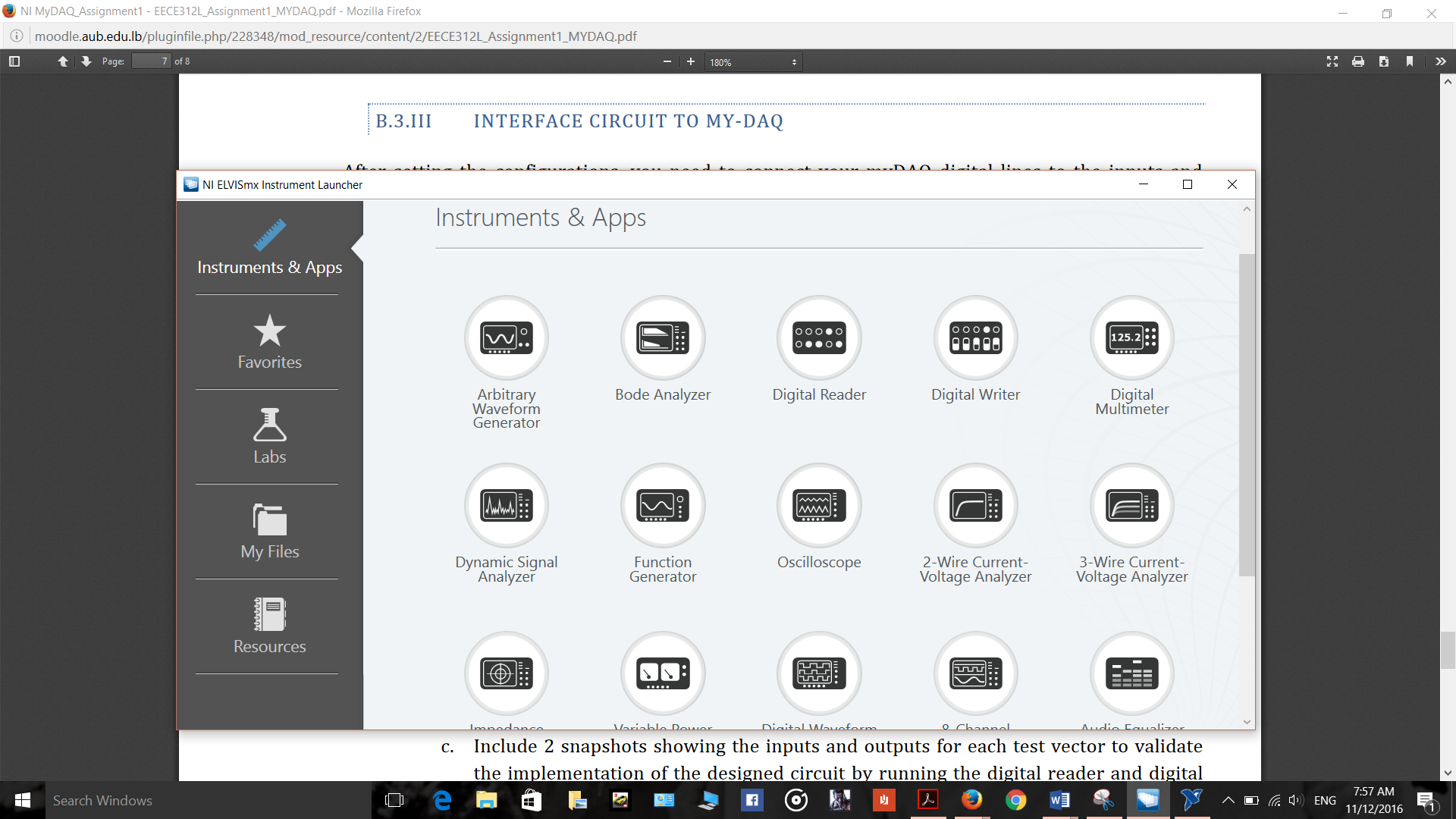 Using the digital writer (figure 7), choose the lines (0-3) as digital outputs. Digital output lines of MyDAQ will be used as inputs to the circuit built on the breadboard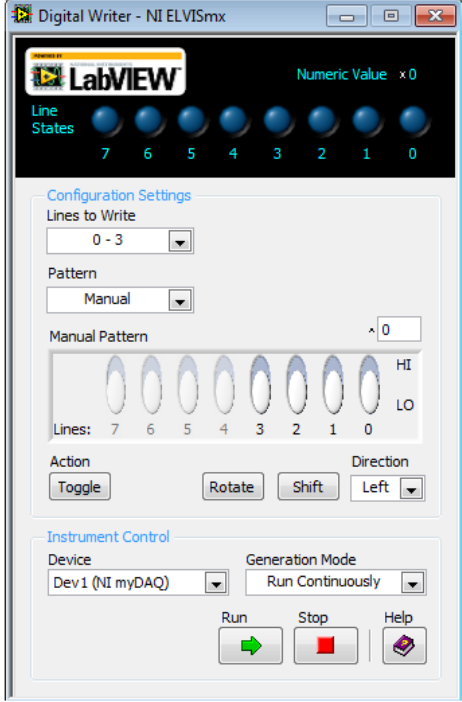 Using digital reader (figure 8), set the lines (4-7) as digital inputs. Digital input lines of MyDAQ will be used as outputs to the circuit built on the breadboard.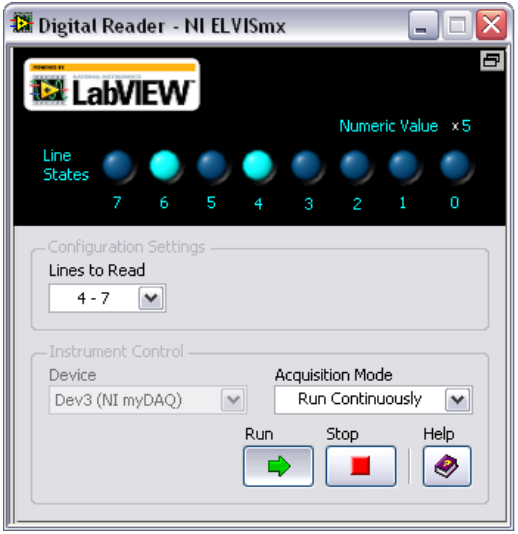 TESTINGSelect two different testing vectors.           A is chosen to be zero, so the two variable vectors are B and C.Theoretical outputs of the chosen Test Vectors:Figure 9 Truth TableThe two highlighted rows in the truth table are shown in the screenshotsFor the first shaded row:Output, line 5 in this experiment, is one.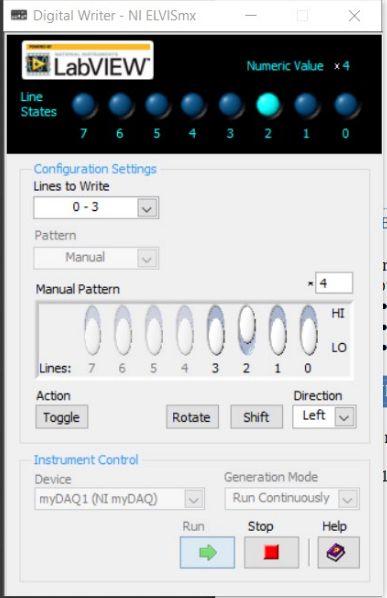 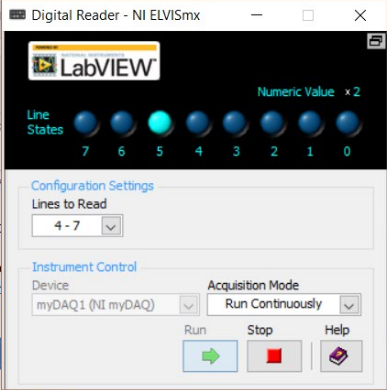 For the second shaded row:Output, line 5 in this experiment, is zero.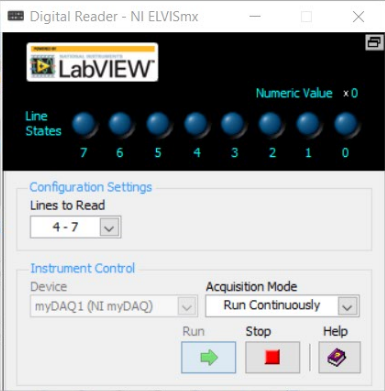 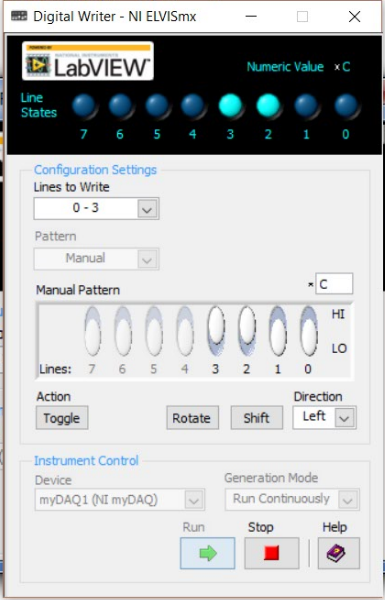 ABC(AB)(AB)’C(AB)’OUTPUT0000101001011001001010110110